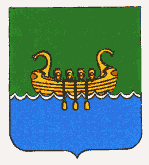 АДМИНИСТРАЦИЯ АНДРЕАПОЛЬСКОГО МУНИЦИПАЛЬНОГО ОКРУГА ТВЕРСКОЙ ОБЛАСТИП О С Т А Н О В Л Е Н И Е06.12.2021                                 г. Андреаполь                                         №  402Об утверждении перечня главныхадминистраторов доходов иперечня главных администраторовисточников финансирования дефицитабюджета Андреапольского муниципального округаВ соответствии с пунктом 3.2 статьи 160.1, пунктом 4 статьи 160.2Бюджетного кодекса Российской Федерации, постановлением Правительства Российской Федерации от 16.09.2021 № 1568 «Об утверждении общих требований к закреплению за органами государственной власти (государственными органами) субъекта Российской Федерации, органами управления территориальными фондами обязательного медицинского страхования, органами местного самоуправления, органами местной администрации полномочий главного администратора источников финансирования дефицита бюджета и к утверждению перечня главных администраторов источников финансирования дефицита бюджета субъекта Российской Федерации, бюджета территориального фонда обязательного медицинского страхования, местного бюджета», постановлением Правительства Российской Федерации от 16.09.2021 № 1569 «Об утверждении общих требований к закреплению за органами государственной власти (государственными органами) субъекта Российской Федерации, органами управления территориальными фондами обязательного медицинского страхования, органами местного самоуправления, органами местной администрации полномочий главного администратора доходов бюджета и к утверждению перечня главных администраторов доходов бюджета субъекта Российской Федерации, бюджета территориального фонда обязательного медицинского страхования, местного бюджета» Администрация Андреапольского муниципального округаП О С Т А Н О В Л Я Е Т:1. Утвердить перечень главных администраторов доходов бюджета Андреапольского муниципального округа Тверской области – территориальных органов (подразделений) федеральных органов государственной власти (государственных органов) (приложение 1 к настоящему постановлению).2. Утвердить перечень главных администраторов доходов бюджета Андреапольского муниципального округа Тверской области – органов государственной власти (государственных органов) Тверской области (приложение 2 к настоящему постановлению).3. Утвердить перечень главных администраторов доходов бюджета Андреапольского муниципального округа Тверской области – органов местного самоуправления муниципального округа и (или) находящихся в их ведении казенных учреждений (приложение 3 к настоящему постановлению).4. Утвердить перечень главных администраторов источников финансирования дефицита бюджета Андреапольского муниципального округа Тверской области (приложение 4 к настоящему постановлению).5. Утвердить Порядок внесения изменений в перечень главных администраторов доходов бюджета Андреапольского муниципального округа Тверской области, в перечень главных администраторов источников финансирования дефицита бюджета Андреапольского муниципального округа Тверской области, (приложение 5 к настоящему постановлению).6. Настоящее постановление вступает в силу с 1 января 2022 года и подлежит официальному опубликованию.До 1 января 2022 года настоящее постановление применяется исключительно к правоотношениям, возникающим в связи с формированием проекта бюджета Андреапольского муниципального округа Тверской области на 2022 год и на плановый период 2023 и 2024 годов.Глава Андреапольскогомуниципального округа				             Н.Н. Баранник